Find video/picture in Photos on the iPadClick on the video/pictureClick on the box with the up arrow in the top right of the screen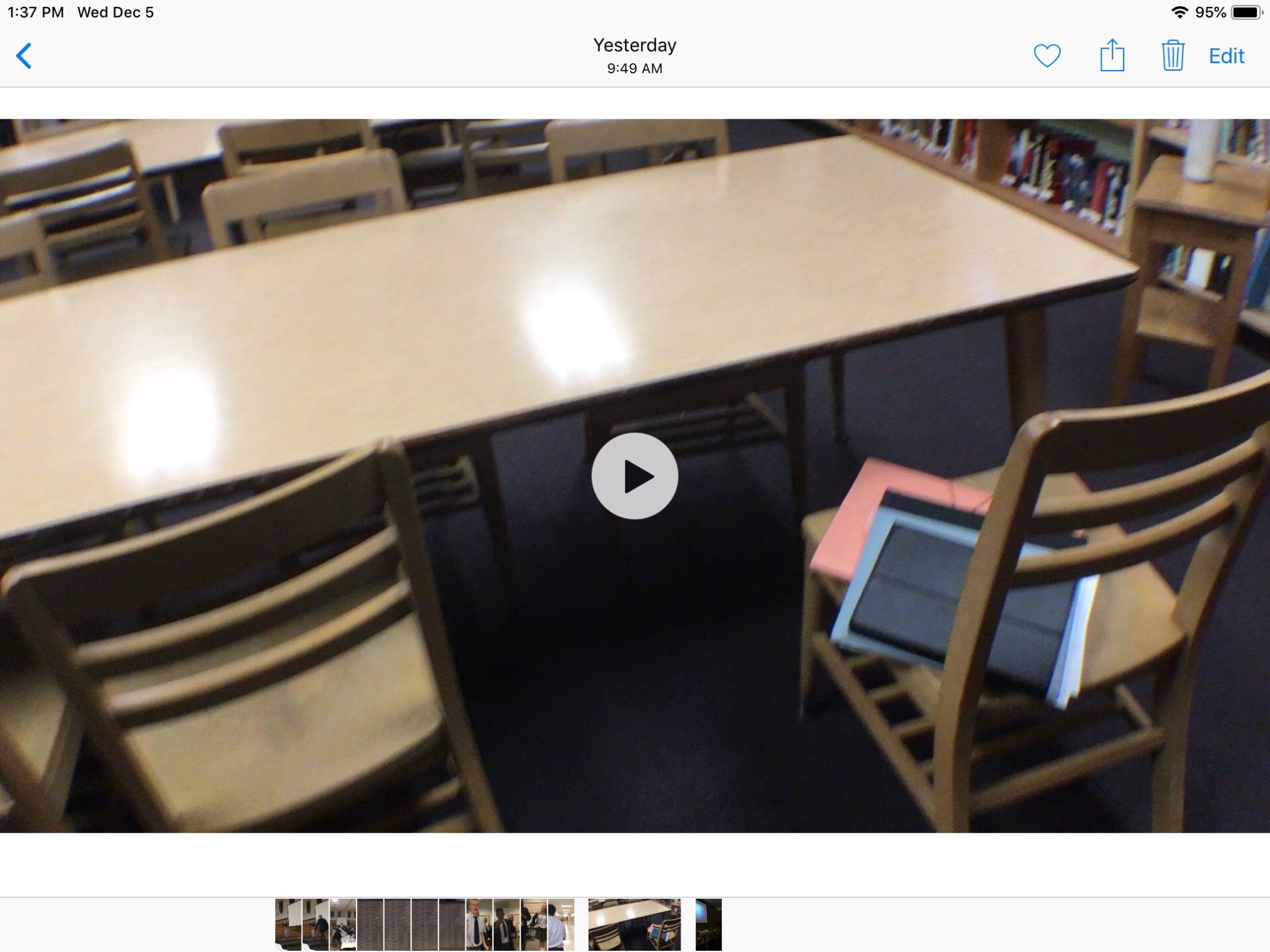 Then click Drive at the bottom of the screen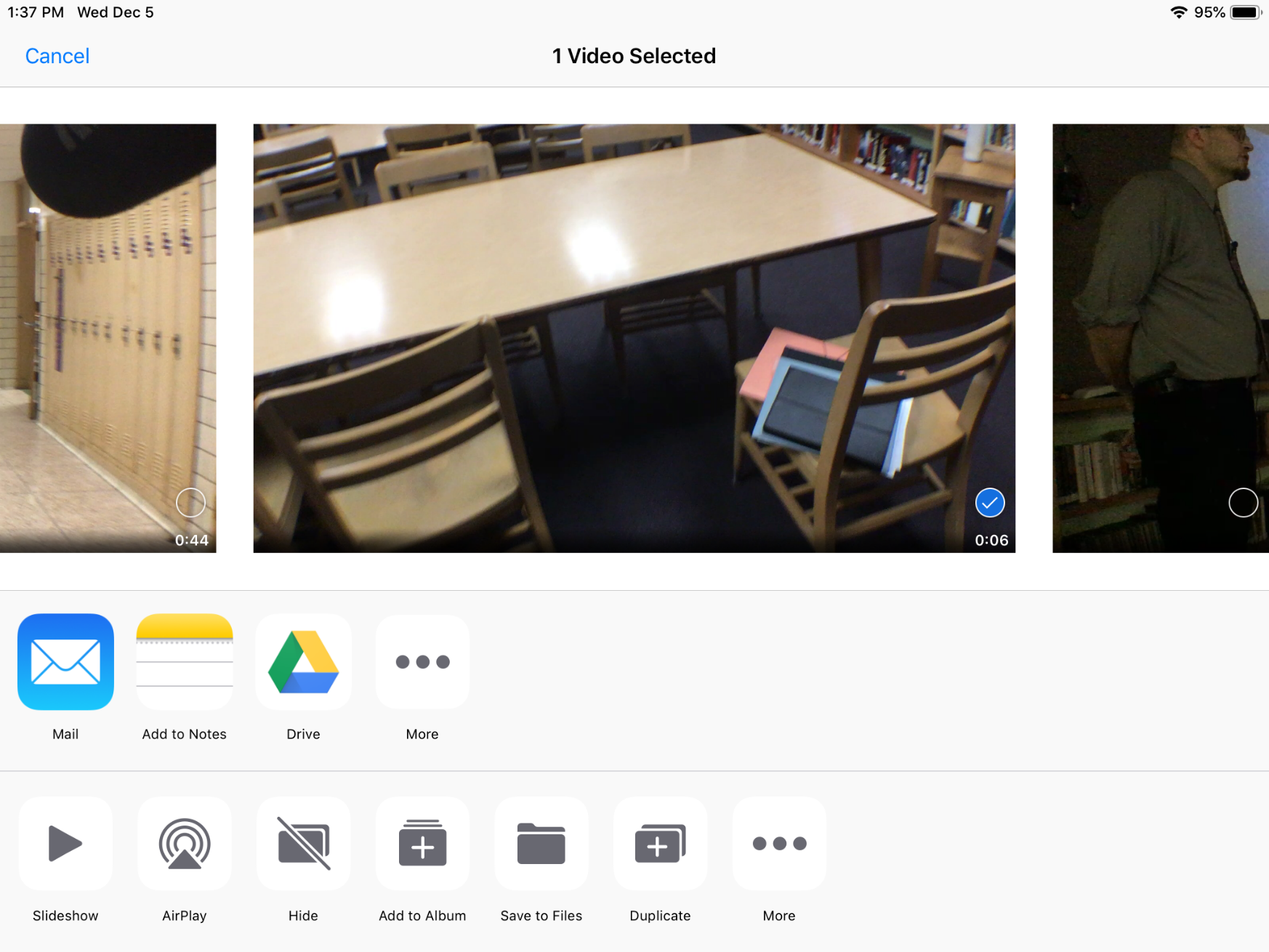 Click Upload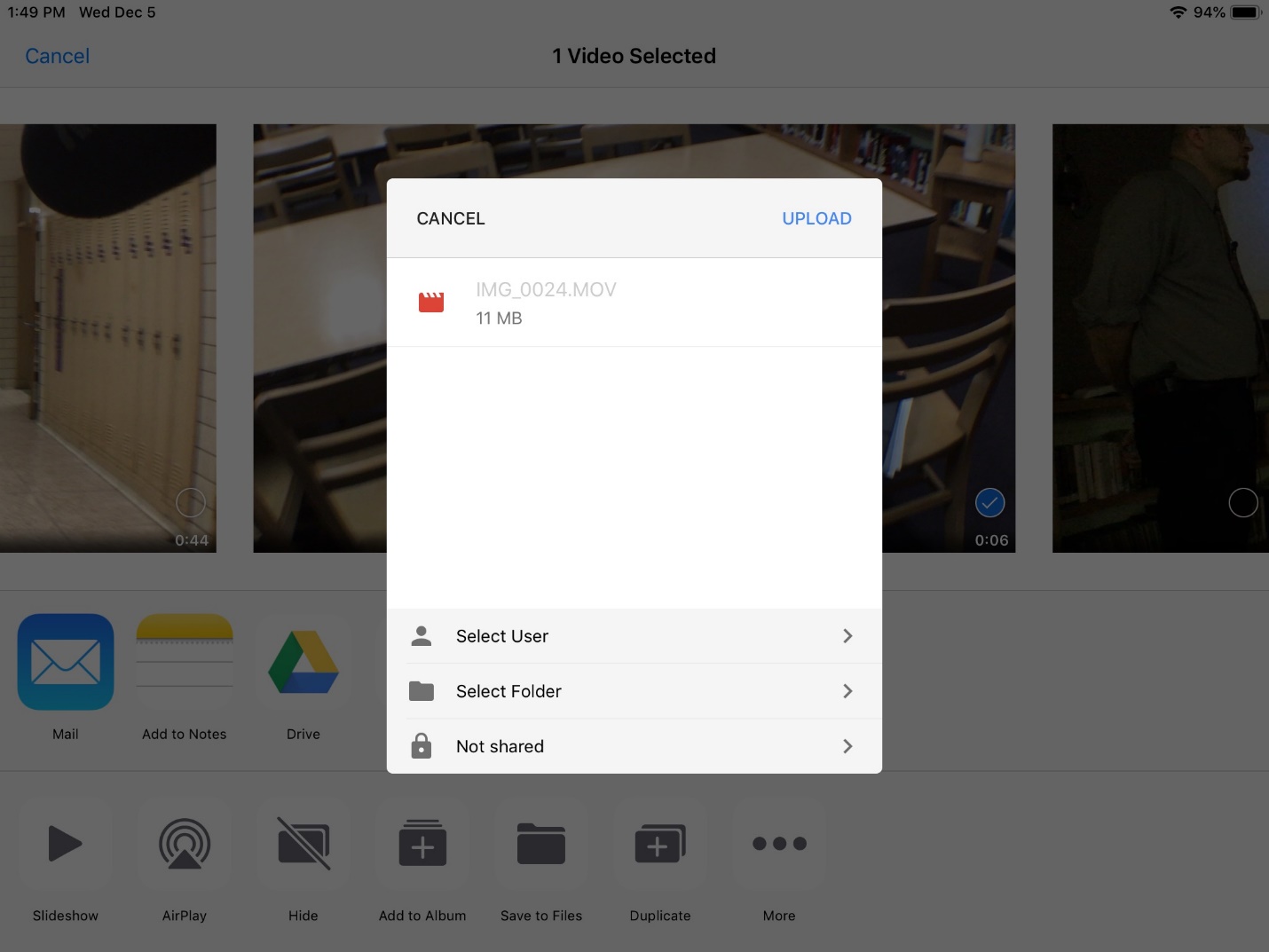 Sign into your @bguilfoyle.org Google Drive Account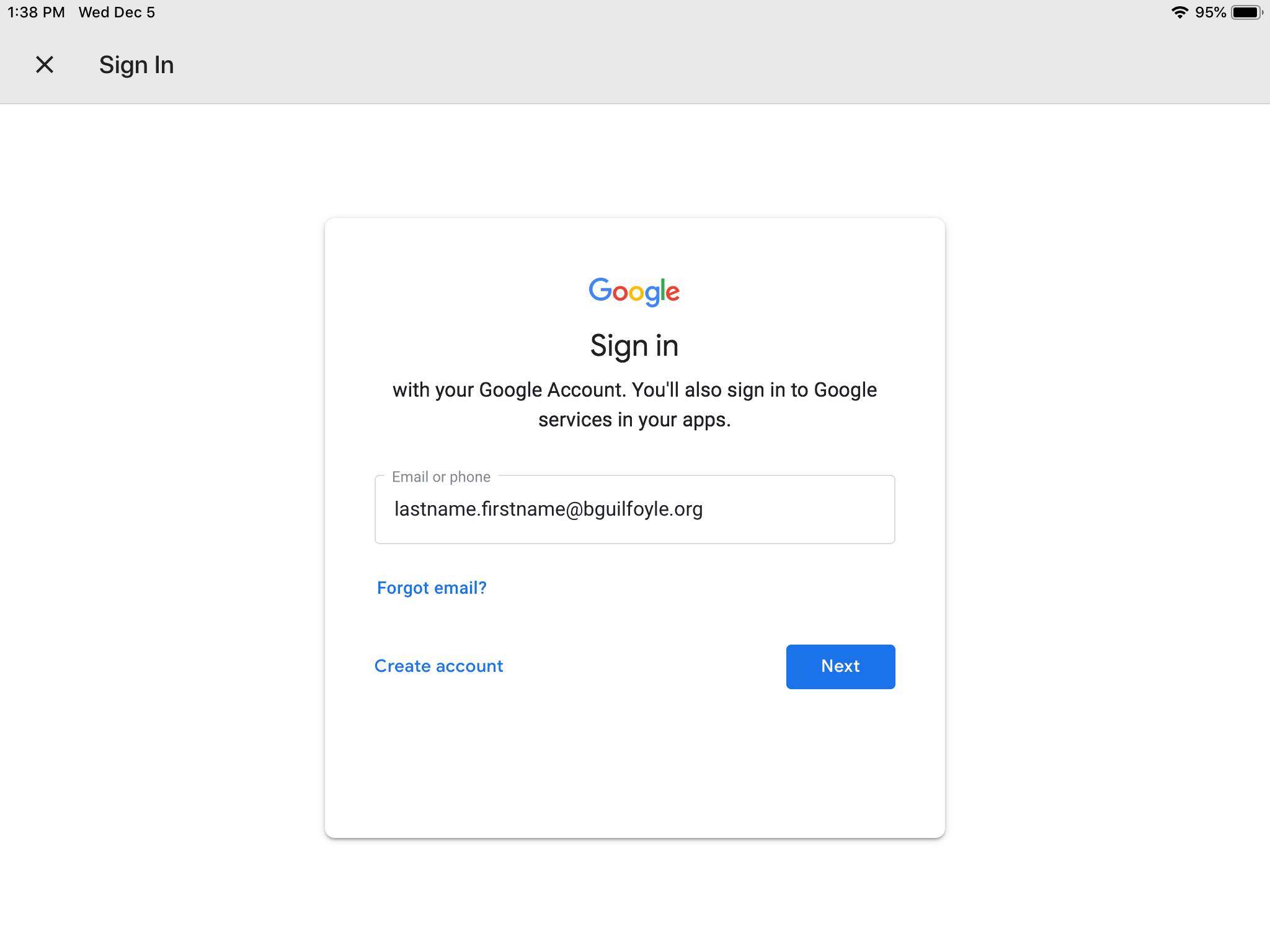 